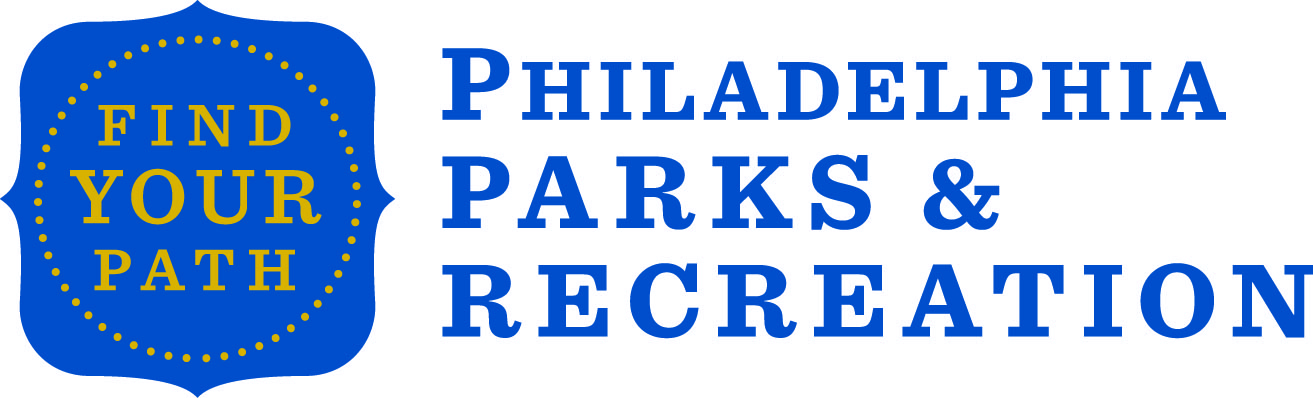 Citizens Participating in Research and Restoration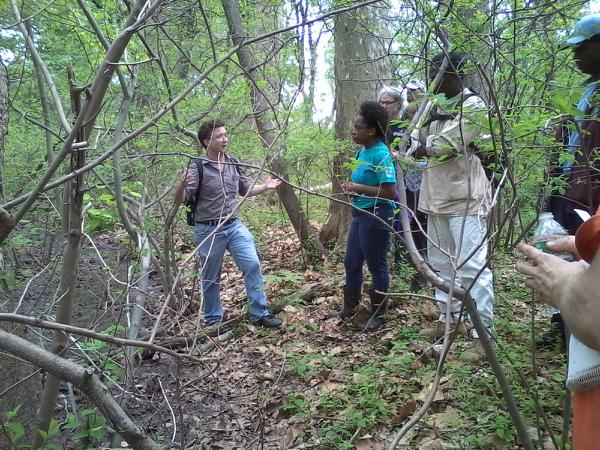 "Plant Identification and Survey Techniques"with Dr. David A. HewittHaddington Woods, Cobbs Creek ParkMeet at Bocce Court parking lotDaggett and Vine St. 19139 This class will be offered at the following times:Sunday September 20, 2-4 PMMonday September 21, 1-3 PMMonday September 21, 4-6 PMCitizens Participating in Research and Restoration is a program designed to engage local citizens in all phases of the urban forest restoration process, including planning, implementation, monitoring and maintenance.This program is open to the public.  To register, or for more information:Joan.blaustein@phila.gov215-683-0215